                                                       НАРУЧИЛАЦКЛИНИЧКИ  ЦЕНТАР ВОЈВОДИНЕул. Хајдук Вељкова бр. 1, Нови Сад(www.kcv.rs)ОБАВЕШТЕЊЕ О ЗАКЉУЧЕНОМ УГОВОРУ У  ПОСТУПКУ ЈАВНЕ НАБАВКЕ БРОЈ 212-17-OВрста наручиоца: ЗДРАВСТВОВрста предмета: Опис предмета набавке, назив и ознака из општег речника набавке: Набавка уређаја за мерење јонизујућег зрачења – јонизациона комора33100000 – монитор зрачењаУговорена вредност: без ПДВ-а 665.240,40 динара, односно 798.288,48 динара са ПДВ-омКритеријум за доделу уговора: најнижа понуђена цена.Број примљених понуда: 1Понуђена цена: Највиша: 665.240,40 динараНајнижа: 665.240,40 динараПонуђена цена код прихваљивих понуда:Највиша: 665.240,40 динараНајнижа: 665.240,40 динараДатум доношења одлуке о додели уговора: 27.12.2017.Датум закључења уговора:  12.01.2018.Основни подаци о добављачу:„Micom TM International“ д.о.о., Булевар Војводе Мишића 39а, БеоградПериод важења уговора: до дана до када добављач у целости испоручи наручиоцу добра и гарантни рок престане да важи, а наручилац исплати уговорену цену у целости.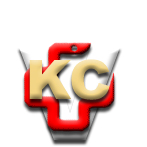 КЛИНИЧКИ ЦЕНТАР ВОЈВОДИНЕ21000 Нови Сад, Хајдук Вељка 1, Србија,телефон: + 381 21 487 22 05; 487 22 17; фаx : + 381 21 487 22 04; 487 22 16www.kcv.rs, e-mail: uprava@kcv.rs, ПИБ:101696893